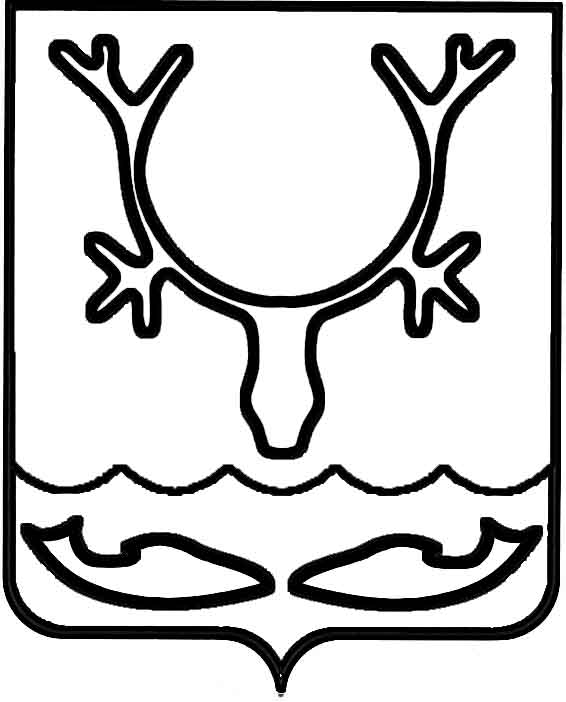 Администрация муниципального образования
"Городской округ "Город Нарьян-Мар"ПОСТАНОВЛЕНИЕВ соответствии с постановлением Правительства Российской Федерации                        от 10.02.2017 № 169 "Об утверждении Правил предоставления и распределения субсидий из федерального бюджета бюджетам субъектов Российской Федерации                 на поддержку государственных программ субъектов Российской Федерации                          и муниципальных программ формирования современной городской среды", 
на основании протоколов заседания Общественной комиссии при Администрации МО "Городской округ "Город Нарьян-Мар" по реализации приоритетного проекта "Формирование комфортной городской среды" № 24 от 07.06.2019, № 1 от 20.01.2020, в целях внесения изменений в муниципальную программу муниципального образования "Городской округ "Город Нарьян-Мар" "Формирование комфортной городской среды в муниципальном образовании "Городской округ "Город 
Нарьян-Мар", предусматривающих благоустройство общественных территорий 
в 2021-2022 годах, Администрация муниципального образования "Городской округ "Город Нарьян-Мар"П О С Т А Н О В Л Я Е Т:Провести рейтинговое голосование по отбору общественных территорий, подлежащих благоустройству в рамках реализации приоритетного проекта "Формирование комфортной городской среды" на 2021 и 2022 годы, в период 
с 15 по 21 февраля 2020 года в форме заочного голосования в системе "Народный контроль" (электронный сервис на портале narod83.ru) и через открытую группу "Город Нарьян-Мар" в социальной сети "ВКонтакте".Утвердить перечень общественных территорий, подлежащих благоустройству в рамках реализации приоритетного проекта "Формирование комфортной городской среды" на 2021 и 2022 годы (Приложение 1).Утвердить состав счётной комиссии по подсчёту голосов по выбранным общественным территориям, подлежащим благоустройству в рамках реализации приоритетного проекта "Формирование комфортной городской среды" на 2021 
и 2022 годы (Приложение 2).Утвердить порядок организации и проведения процедуры рейтингового голосования по отбору общественных территорий, подлежащих в первоочередном порядке благоустройству в 2021 и 2022 годах (Приложение 3).Настоящее постановление вступает в силу со дня его подписания 
и подлежит официальному опубликованию.Приложение 1к постановлению Администрации муниципального образования "Городской округ "Город Нарьян-Мар" от 04.02.2020 № 80Переченьобщественных территорий, подлежащих благоустройству в рамках реализации приоритетного проекта "Формирование комфортной городской среды" на 2021 и 2022 годыСпортивно-игровой кластер в районе ул. Строительная, д. 10, 11;Благоустройство территории в районе ул. Рыбников, д. 6Б, 3Б;Детская игровая площадка в районе ДС "Радуга";Рекреационная зона в районе метеостанции;Стоянка около ДС на ул. им. Швецова.Приложение 2к постановлению Администрациимуниципального образования"Городской округ "Город Нарьян-Мар"от 04.02.2020 № 80Состав счётной комиссиипо подсчёту голосов по выбранным общественным территориям, подлежащим благоустройству в рамках реализации приоритетного проекта "Формирование комфортной городской среды" на 2021 и 2022 годыРезервный состав счетной комиссииПриложение 3к постановлению Администрации муниципального образования "Городской округ "Город Нарьян-Мар" от 04.02.2020 № 80Порядок организации и проведения процедуры рейтингового голосования по отбору общественных территорий, подлежащих в первоочередном порядке благоустройству в 2021 и 2022 годахРейтинговое голосование осуществляется в форме заочного голосования 
в системе "Народный контроль" (электронный сервис на портале narod83.ru), а также через открытую группу "Город Нарьян-Мар" в социальной сети "ВКонтакте" 
не позднее 1 марта года, предшествующего году реализации мероприятий 
по благоустройству общественной территории.Не позднее 1 рабочего дня после завершения рейтингового голосования счётная комиссия составляет протокол по результатам проведённого заочного голосования в системе "Народный контроль" (электронный сервис на портале narod83.ru) и открытой группе "Город Нарьян-Мар" в социальной сети "ВКонтакте". Подведение итогов голосования по отбору общественных территорий проводится Общественной комиссией при Администрации МО "Городской округ "Город Нарьян-Мар" по реализации приоритетного проекта "Формирование комфортной городской среды" на основании протокола счетной комиссии в течение 
5 рабочих дней со дня проведения голосования.Победителем признаётся общественная территория, набравшая наибольшее количество голосов при помощи прямого подсчета. В случае набора общественными территориями равного количества голосов определение победителя выносится на Общественную комиссию для голосования членами Общественной комиссии. В случае равенства голосов голос председателя (председательствующего на голосовании) Общественной комиссии является решающим. 04.02.2020№80О проведении рейтингового голосования                    по отбору общественных территорий, подлежащих благоустройству в рамках реализации приоритетного проекта "Формирование комфортной городской среды" на 2021 и 2022 годыГлава города Нарьян-Мара О.О. Белак№ п/пФИООрганизация1.Дроздова Вера Авенировна  - заместитель председателя Совета городского округа "Город Нарьян-Мар", председатель счётной комиссии;2.Малиновская Мария Николаевна- председатель ТОС "Мирный", секретарь счётной комиссии;3.Кузнецов Андрей Викторович- представитель НО "Фонд развития города Нарьян-Мара – столицы Русской Арктики";№ п/пФИООрганизация1.Бобрикова Вилициада Васильевна- представитель МКУ "Управление городского хозяйства г. Нарьян-Мара";2.Запалова Елена Федоровна- представитель РО ПП "Справедливая Россия";3.Король Александр Владимирович- представитель АО "Нарьян-Марский ОАО";4.Свиридов Максим Валентинович- представитель НРО ВОО "Молодая гвардия Единой России";5.Хохлов Александр Геннадьевич- представитель ИП Досько А.М.